調查報告案　　由：有關我國入境旅客及進口貨物量逐年增加，運用緝毒犬隊有助於提升毒品防制工作效益，惟犬隊數量未能滿足各關區緝毒需求，且未將犬隊執勤情形列入考核，影響緝毒成效，亟待研謀改善等情案。調查意見：查行政院於97年3月26日以院臺財字第0970011760號函核定關稅總局之緝毒犬培訓中心建置計畫，預計於101年底完成2至4名訓練師、40組緝毒犬隊及4名育種專家。惟財政部關稅總局【前於民國(下同)102年1月1日改制為財政部關務署，下稱關務署】原預定101年建置完成40組緝毒犬隊以為部署運用，嗣因國內缺乏專業之緝毒犬訓練師及犬隻育種，且基隆及臺中關稅局尚未建置緝毒犬隊，造成查緝漏洞，足見該局事前對緝毒犬隊之建置訓練缺乏審慎評估，專業能力不足，致計畫執行進度落後，均有失當，前經本院函請行政院轉知該局確實檢討改進在案。本案係審計部105年度中央政府總決算審核報告，於106年10月11日本院財政及經濟委員會第5屆第43次會議決議，推派調查。關務署為配合國家整體毒品防制工作，規劃建置全國緝毒犬培育及訓練中心，以期運用緝毒犬查緝毒品，提升執行效益，達成「截毒於關口」之目標，爰報經行政院於97年3月26日核定，以原國防部軍犬訓育中心場地，辦理「緝毒犬培訓中心建置計畫」期程自96年7月至101年12月，102至107年度續編緝毒犬隊培訓等業務費。鑑於國際間毒品猖獗，且近年來入境旅客之人次及進口貨物之件數及重量逐年遞增，海關欲有效遏止毒品於邊境，建置並運用緝毒犬隊有助於提升毒品防制工作效益，惟犬隊數量未能滿足各關區緝毒需求；未將犬隊執勤情形列入考核；犬隻逐漸老化，且執勤密度及時間偏低；領犬員之甄選日漸困難，職等較低、升遷管道受阻、獎勵不足；培訓中心宜參考建置諮詢專業團隊，並參與國際緝毒犬隊比賽；預算編列逐年遞減等情影響緝毒成效，有進一步瞭解之必要。本案經函請審計部到院簡報並提供相關查核書面資料，再調閱財政部建置緝毒犬隊執行各關區緝毒成效之相關卷證資料，並於107年2月5日現場履勘關務署臺北關於桃園國際機場、金山郵件處理中心之緝毒犬隊實際查緝作業，嗣於107年2月6日諮詢社團法人臺灣畜犬協會訓練委員會主任委員沈啟東、中華民國育犬協會秘書長林許能、中華民國警犬訓練協會理事長高泉隆、國立屏東科技大學工作犬訓練中心訓練師兼講師陳晴惠、臺灣動物行為資源協會獸醫師戴更基等學者專家提供重要意見，復於107年2月27日前往臺中市后里區之緝毒犬培訓中心（下稱培訓中心），履勘緝毒犬隊培育、訓練等辦理情形，並詢問關務署廖超祥署長及相關人員，已調查竣事，據各機關查復、履勘、詢問之卷證資料及諮詢意見，茲臚列調查意見如下：歷年入境旅客人次及進口貨物重量逐年增加，海關查獲進口貨物及郵包之毒品件數及重量，近年來快速成倍攀升，而我國成立緝毒犬隊係源於澳洲96年協助我國建置緝毒犬培訓中心，以培訓緝毒犬隊，惟我國海關緝毒犬隊數量不如澳洲緝毒犬隊配置之充裕，且多年皆不足，允宜增加緝毒犬隊的數量，以提升緝毒的成效。入境旅客人次，自99年度是14,919,840人次、100年度是15,625,003人次、101年度是17,404,976人次、102年度是19,097,995人次、103年度是21,653,443人次、104年度是23,648,357人次、105年度是25,148,519人次、迄106年度是26,344,811人次，逐年增加，如附表一、附圖一。歷年入境旅客查獲毒品件數及重量表單位：公斤資料來源：財政部。進口貨物重量，自99年度是13,582,863公斤、100年度是14,376,119公斤、101年度是15,863,683公斤、102年度是17,966,509公斤、103年度是20,165,586公斤、104年度是23,206,802公斤、105年度是28,278,739公斤、迄106年度是40,759,790公斤，逐年增加，如附表二、附圖一。歷年進口貨物查獲毒品件數及重量表單位：公斤資料來源：財政部。註：進口貨物為海空運一般及簡易進口報單數。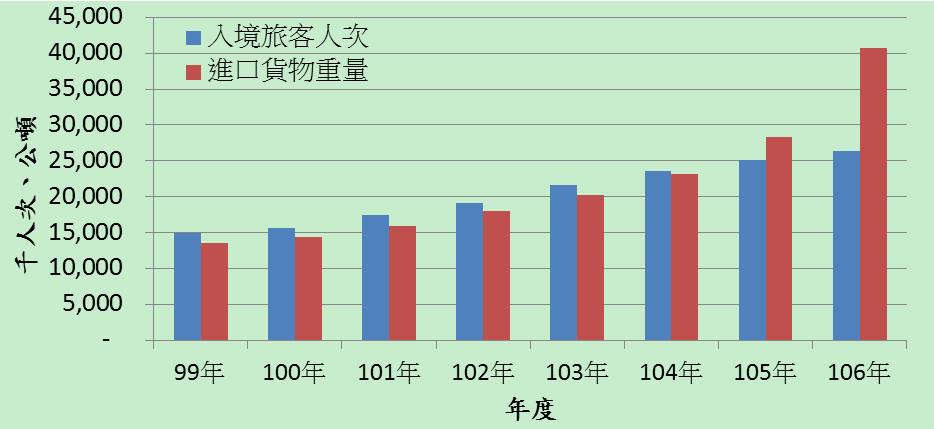 附圖一、歷年之入境旅客人次與進口貨物重量海關查獲進口貨物之毒品件數及重量，99年度查獲毒品件數是26件，至105年度已快速成長為137件，7年內遞增5.27倍；99年度查獲毒品重量是384.83公斤，至104年度已快速成長為4,427.84公斤，6年內遞增11.51倍，如附表二。海關查獲進口郵包之毒品件數及重量急速上升，為防制利用進口郵包運毒日益猖獗問題，先以X光儀查驗，犬隊再就高風險地區搜查，最後郵局關員就儀檢異常、可疑者拆封查驗。100年度查獲毒品件數是69件，至106年度是385件，7年增加5.58倍；另100年度查獲毒品重量是3.68公斤，至106年度是169.83公斤，於7年內急速成長46.15倍，如附表三、附圖二。歷年進口郵包查獲毒品件數及重量單位：公斤資料來源：財政部。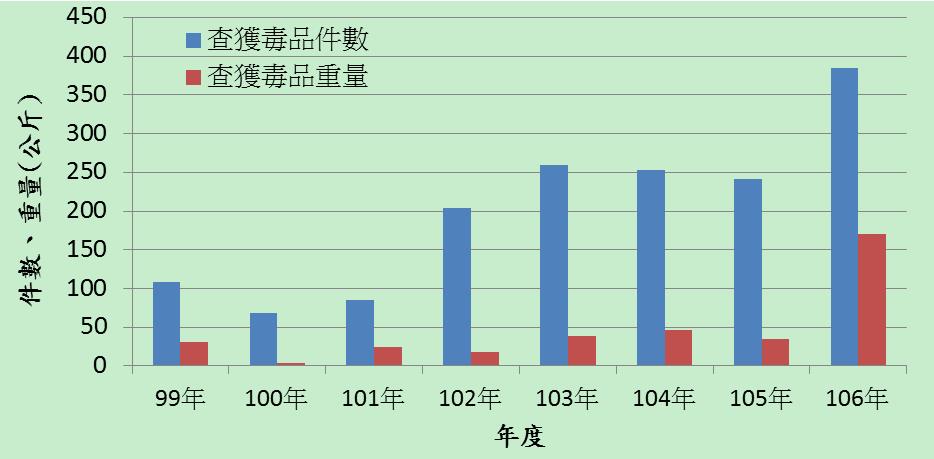 附圖二、歷年進口郵包查獲毒品件數及重量而我國成立緝毒犬隊係源於96年1月30日澳大利亞海關總局長(Chief Executive Officer) Mr. Carmody致關稅總局函，同意協助我國海關建置緝毒犬制度，同年雙方簽訂「澳大利亞海關與臺灣海關緝毒犬訓練運用、情資分享及貨物旅客篩檢互助瞭解備忘錄」，協助我國海關建置培訓中心，發展犬隻育種、訓練及部署等相關技術及方法。比較我國與澳洲海關緝毒犬隊之配置情形，103及104年度入境我國旅客為2,165萬餘人次及2,364萬餘人次，進口貨物為434萬餘件及437萬餘件，分別為同期間入境澳洲旅客之1.23倍及1.26倍，進口貨物之1.14倍及1.15倍，惟上開年度我國緝毒犬隊為31隊、32隊，而同期間澳洲為44隊及47隊，顯示我國緝毒犬隊之配置不若澳洲充裕。又我國緝毒犬隊不足隊數，自99至106年度均為不足，其中100年度不足8隊最高，99、103、104年度均不足6隊，102年度不足4隊，105年度不足3隊，101年度不足2隊，迄106年度仍不足3隊，故自99至106年度緝毒犬隊均有不足，未能有效改善，如附表四。我國與澳洲入境旅客及進口貨物與緝毒犬隊配置之情形表   單位：人次、件資料來源：關務署。綜上，自99年度入境旅客是14,919,840人次，至106年度是26,344,811人次，增加約1.77倍，而自99年度進口貨物重量是13,582,863公斤，至106年度是40,759,790公斤，增加約3倍，均逐年增加；海關查獲進口貨物之毒品件數，7年內遞增5.27倍，重量6年內遞增11.51倍；海關查獲進口郵包之毒品件數，7年增加5.58倍，重量於7年增加46.15倍，皆快速成倍攀升，而我國成立緝毒犬隊係源於澳洲96年協助我國建置緝毒犬培訓中心，以培訓緝毒犬隊，惟於103及104年度入境我國旅客是澳洲之1.23倍及1.26倍，進口貨物為澳洲1.14倍及1.15倍，而同期間我國緝毒犬隊為31隊、32隊，澳洲為44隊及47隊，不如澳洲緝毒犬隊配置之充裕，且自99至106年度緝毒犬隊長期皆不足，其中100年度不足8隊最高，99、103、104年度均不足6隊，102年度不足4隊，105年度不足3隊，101年度不足2隊，迄106年度仍不足3隊，均未能有效改善，允宜增加緝毒犬隊的數量，以提升緝毒的成效，達成「截毒於關口」之反毒策略目標。海關緝毒犬隊執勤情形未列入考核，經審計部查核後，財政部關務署已予改善，另緝毒犬之篩選及培訓寛鬆，不若日本嚴格，又犬隻逐漸老化，且執勤密度及時間偏低，均宜漸次增加培訓之緝毒犬及犬隊。據審計部查核，於103至105年度關務署各關區之緝毒犬業務督導考核情形，培訓中心僅針對緝毒犬隊之部署地點、領犬員對緝毒犬之領犬動作是否妥適等予以考核，而對於領犬員未帶領犬隻執勤等情，未予以考核。嗣據財政部查復：已將領犬員及犬隻執勤情形列入平時考核，並增加跨關區犬隊小隊長會議頻率，期各關區犬隊形成良性競爭，俾達到具體改善目的。據財政部關稅總局鍾火成總局長等人，應邀參訪日本海關報告，日本緝毒犬之來源，主要來自全國馴犬中心之警犬，平均100-200隻始能找出1隻適合訓練的犬，而平均每訓練40隻，始能完訓8隻緝毒犬，可謂千中選一，又緝毒犬之訓練課程分春、秋二期，緝毒犬必須經過16週嚴格訓練課程。而我國自99至106年度達參訓年齡犬隻共316隻，共開辦16期緝毒犬訓練課程，每期13週，每期擇優挑選約12隻訓練，約每2隻中有1隻進入訓練課程，參訓犬隻約每3隻能完訓1隻，培訓中心歷年完訓領犬員及緝毒犬數量，如附表五。是則，我國緝毒犬之篩選、訓練課程之週期、參訓犬隻之完訓隻數，皆相當寛鬆，不如日本之嚴格。培訓中心歷年完訓之領犬員及緝毒犬數量表資料來源：關務署。依政府部門執勤犬照護管理規則第4條第1項規定，執勤犬服務年限為4年，政府部門得視其健康情形及執勤屬性予以延長，最長不得超過7年。是則，緝毒犬最長之工作期間是7年，超過7年即應依法除役。依附表六海關緝毒犬年齡分布所示，5至6歲有6隻、6至7歲有10隻、大於7歲有4隻，合計高達20隻，占緝毒犬隊(107年37隻)二分之一以上，平均年齡4.8歲，又依附表七海關緝毒犬服役年限分布，得繼續服役年限3至4年有6隻、2至3年有9隻、2年以內有4隻，合計19隻，犬隻老化之比例偏高。海關緝毒犬年齡分布資料來源：財政部。海關緝毒犬服役年限分布資料來源：財政部。緝毒犬隊各關區執勤情形基隆關：該關屬海運關區，星期六、日執勤地點無作業，緝毒犬隊執勤時間為星期一至五；惟假日期間如接獲查緝單位因情資或特殊勤務請求支援時，緝毒犬隊亦可機動調派領犬員及犬隻協助配合相關假日勤務。臺北關：緝毒犬隊除於農曆過年期間因空運貨物量減少及傳統團圓習俗機動調整人力外，每日均依排定之班表執勤(含星期六、日)，平均執勤次數每日約2.5次至3次，週末與星期一至五執勤次數及密度相當。臺中關：該關因緝毒犬隊僅5組，受限「政府執勤犬照護管理規則」每星期工作時數限制，星期一至五以輪班方式執勤，星期六、日倘有緊急、特殊查緝任務需要，採機動調度出勤因應。高雄關：緝毒犬隊星期六、日依輪班表排班執勤，惟囿於人力、經費及犬隻執勤時數限制，及考量海運貨櫃場星期六、日(一例一休)與郵局平日作業時間及因應內部單位、外部機關申請支援等因素，該關星期六、日值勤次數與密度，與星期一至五間不同。緝毒犬嗅搜時，因不斷快速與大量吸、換氣，猶如劇烈運動般極為耗費體力，且受執勤場所環境及溫度影響，每次約持續工作5-15分鐘。是則，除臺北關每日均依排定之班表執勤(含星期六、日)，平均執勤次數每日約2.5次至3次外，基隆關、臺中關及高雄關於星期六、日未必出勤，或予輪班或機動調度出勤。又依附表八海關緝毒犬及領犬員配置，基隆關領犬員9人緝毒犬10隻、臺北關緝毒犬隊13隊、臺中關緝毒犬隊5隊、高雄關緝毒犬隊9隊，而緝毒犬隊每日執勤約12.5-45分鐘，故各關緝毒犬隊實質上每日執勤之時間及密度偏低。海關緝毒犬及領犬員配置資料來源：財政部。綜上，培訓中心對於領犬員未帶領犬隻執勤等情，未予以考核，嗣經財政部查復，已將領犬員及犬隻執勤情形列入平時考核。據財政部關稅總局鍾火成總局長等人，應邀參訪日本海關報告，日本緝毒犬之篩選於100-200隻始能找出1隻適合訓練的犬，而平均每訓練40隻，始能完訓8隻緝毒犬，訓練課程共16週，而我國自99至106年度間達參訓年齡犬隻共316隻，每期擇優挑選約12隻訓練，約每2隻中有1隻進入訓練課程，參訓犬隻約每3隻能完訓1隻，訓練課程13週，故我國緝毒犬之篩選，訓練課程之週期、參訓犬隻之完訓隻數，皆相當寛鬆，不如日本之嚴格。又緝毒犬之工作年限是7年，海關緝毒犬5至7歲及大於7歲高達20隻，占緝毒犬隊二分之一以上，平均年齡4.8歲，又得繼續服役年限2至4年有19隻，犬隻老化之比例偏高。緝毒犬隊每次約持續工作5-15分鐘，平均執勤次數每日約2.5次至3次，換算緝毒犬隊每日執勤約12.5-45分鐘，故各關緝毒犬隊實質上每日執勤之時間及密度偏低，均宜漸次增加培訓之緝毒犬及犬隊。緝毒犬隊之成敗，在於領犬員之技術及素質，惟查領犬員之甄選日漸困難，肇因於職等偏低、升遷管道受阻及獎勵不足，允宜改善工作條件，以吸引具熱情且優秀之領犬員投入緝毒犬隊。據本院諮詢專家表示，領犬員與緝毒犬要有動力及熱情，領犬員的本身的能力很重要，能檢出毒品是靠領犬員的帶領。緝毒犬都可以嗅的到毒品，緝毒成效好不好是領犬員的能力問題，例如犬的尾巴擺動，表示已經嗅到毒品了，領犬員如果不懂犬的行為就易迷失，有時緝毒犬已嗅出毒品，但領犬員忽略緝毒犬的行為，而未能找出毒品，領犬員比較難訓練，緝毒犬比較容易訓練，故緝毒犬隊之成敗，在於領犬員之技術及素質。惟查領犬員之甄選日漸困難：關務署針對年輕關員投入領犬員甄選日漸困難原因，進行問卷調查，因體能耗費過多、不喜歡犬隻、升遷管道受限及激勵誘因太少而無意願加入緝毒犬隊。領犬員之職等較低：領犬員甄選資格為薦任7職等以下現職關員，且年齡35歲以下，惟若通過體能測驗者，可放寬至50歲以下，經面談與體能測驗後，擇優錄取。陞遷管道受阻：各關緝毒犬隊編制僅為一股，編制不大，又領犬員僅得晉陞薦任第8職等訓練(專員)、薦任第9職資深訓練師(稽核)或薦任第9職主任訓練師(稽核)，陞遷管道有限。獎勵不足：海關擔任驗貨及分估工作同仁每年陞任評分特殊性加分為0.8分，領犬員為0.4分。關務署嗣增加關務獎勵金額度，領犬員申領關務獎勵金額度由新臺幣（下同）2萬元提升至3萬元。綜上，據本院諮詢專家的意見，領犬員比緝毒犬難訓練，犬的嗅覺非常靈敏，都可以嗅得出毒品，惟如領犬員忽略犬隻已嗅出毒品之行為，即無法查獲毒品，例如毒犯將毒品棄於機場之垃圾桶，緝毒犬已嗅出垃圾桶有毒品，但領犬員忽略犬隻之行為，硬將緝毒犬拉走，錯失緝獲毒品之契機，領犬員與緝毒犬之默契很重要，一對一搭配是最佳狀況，故緝毒犬隊之成敗，在於領犬員之技術及素質，惟查年輕關員投入領犬員之甄選日漸困難，係因領犬員僅薦任職缺，職等較低，又各關緝毒犬隊編制僅為一股，領犬員陞遷管道受限，又海關擔任驗貨及分估工作同仁每年陞任評分特殊性加分為0.8分，領犬員為0.4分，獎勵顯有不足，以上允宜改善工作條件，以吸引有熱情且優秀之關員投入緝毒犬隊。領犬員及訓練師皆由海關之關員甄選，欠缺專業職能，無法做到專才專用，培訓中心為彌補專業職能之欠缺，除已派員赴澳洲、美國等國家研習並吸取經驗外，亦宜諮詢專業團隊之意見，參考專家的建議及檢討，並參與國際緝毒犬隊比賽，進行交流訪問，以獲取良好資訊並提升技術與素質。現任領犬員經歷背景多元，學歷普遍為大專以上。而訓練師、資深訓練師及主任訓練師之職務係依據海關緝毒犬培訓中心設置及管理要點第12點規定，由優秀領犬員逐步晉陞，其職等依據關務人員人事條例規定辦理，並未針對訓練師等訂定相當職等。訓練師、資深訓練師及主任訓練師之職等及經歷，如附表九。是則，領犬員係由海關之關員甄選，而訓練師、資深訓練師及主任訓練師由優秀領犬員逐步晉陞，其等學經歷背景欠缺專業職能，皆無法做到專才專用。訓練師、資深訓練師及主任訓練師之職等及經歷資料來源：關務署。查關務署領犬員無參加各項國際緝毒犬緝毒比賽，惟每年編列預算，指派緝毒犬業務相關人員赴澳、美國家交流、學習最新技術與方法。106年指派訓練師參與美國知名偵測犬學校(AMK9)訓練師訓練課程，並成功取得訓練師證照；亦指派人員參與世界關務組織(World Customs Organization,WCO) 偵測犬論壇；107年規劃派員赴澳大利亞與該國海關交流學習。緝毒犬訓練師之國外研習表資料來源：關務署。據本院諮詢專家意見，我國緝毒犬隊已向澳洲學習多年，宜再搭配諮詢團隊之專業意見。培訓中心應多接受專家的建議及檢討，並吸取澳、美經驗。培訓中心要參與各國緝毒犬比賽，才有良好的資訊，亦可促進國際交流，並提升犬及人的技術及素質。例如社團法人臺灣畜犬協會派員於1986年到德國比賽，德國警犬是選用狼犬，一般人會害怕，有嚇阻作用，又於1988年到德國比賽，其已在德國比賽有25年的經驗，又於1989年帶保安警察第三總隊學生去德國看比賽及學習，高手在民間，宜納入民間的資源。又前關稅總局總局長簡良機等人，應邀訪問捷克、波蘭及匈牙利海關暨舉辦雙邊關務會議報告之心得與建議，鼓勵領犬員在適度之時機參加各項國際緝毒犬比賽。綜上，領犬員係由薦任7職等以下關員甄選，而訓練師、資深訓練師及主任訓練師係由領犬員晉陞，惟其學經歷背景欠缺專業職能，無法做到專才專用，培訓中心為彌補專業職能之欠缺，除已於97年、100-106年皆派員赴澳洲、美國等國家研習外，據本院諮詢專家意見，培訓中心宜諮詢專業團隊之意見，參考專家的建議及檢討，又培訓中心從未派員參與國際緝毒犬隊比賽，亦宜參與各國緝毒犬比賽，獲取良好資訊，以提升技術與素質，並可促進國際交流。緝毒犬隊96至101年度建置計畫之預算編列與執行，計畫總經費2億4,256萬2千元，實際執行2億3,822萬2千元，主要經費運用於資本門約1億7千餘萬元，嗣計畫完成後，102年度起培訓中心及各關區緝毒犬管理中心預算編列逐年遞減，經費運用有限，不敷培訓中心推展國內、國際交流合作所需，又上游海關若能投入充裕的人力及經費，以落實執行截毒於邊境，即可防制下游毒品氾濫，減低檢警緝毒動員、降低監獄毒犯人數及減少醫護戒毒成本，其影響深遠，效益無法估計，宜允改善。緝毒犬隊建置計畫之預算編列與執行情形計畫期間：96年7月1日至101年12月31日。計畫總經費：2億4,256萬2千元。實際執行數：2億3,822萬2千元。經費運用：海關接收國防部移撥之廢棄軍犬育訓中心，依計畫逐年整修。主要經費運用：資本門約1億7千餘萬元，用於重新整地、各棟建築物整修、水電重新佈建、加強排水設施、安全監控建置及採購緝毒犬培育與訓練設備等；另經常性經費6千餘萬元。據查培訓中心於101年度建置完成，102年度起培訓中心及各關區緝毒犬管理中心經費循預算程序編列於關務署及所屬各關年度公務預算下，102年度緝毒犬31隻，編列預算1,749萬7千元，106年度緝毒犬37隻，編列預算1,429萬元，緝毒犬增加，預算費用卻減少，為培育優質之緝毒犬隊及確保其永續發展，關務署宜爭取緝毒犬相關預算，緝毒犬隊102至106年度培訓業務費預算數及執行數，如附表十一。102至106年度海關緝毒犬業務經費及犬隊數量表單位：千元資料來源：財政部。自102至106年度海關緝毒犬之預算數及業務費遞減，102年度1,749萬7千元，至106年度已降1,429萬元；又自102至106年度每年平均犬隊經費遞降，自102年度56萬5千元，至106年度已降為44萬元，同附表十一。因預算有限，101年度建置計畫階段性任務結束後，102年度起編列預算逐年降低，僅編列相關最低維持預算，惟不敷培訓中心推展國內執法機關，包含檢、警、憲、軍等單位持續提出代訓或犬隻轉撥自訓之需求及國際交流合作之所需。又上游海關若能投入充裕人力及經費，運用各種工具及緝毒犬隊，以落實執行截毒於邊境，即可防制毒品流入境內戕害國家社會，亦可避免下游毒品氾濫，減低檢警緝毒動員之行動，亦降低監獄毒犯人數改善超收問題以及減少醫護戒毒成本，其影響深遠，效益無法估計。綜上，緝毒犬隊96至101年度建置計畫之預算編列與執行，計畫總經費2億4,256萬2千元，實際執行2億3,822萬2千元，主要經費運用於資本門約1億7千餘萬元，嗣計畫完成後，自102至106年度海關緝毒犬之預算數及業務費逐年遞減，102年度1,749萬7千元，至106年度已降至1,429萬元；又自102至105年度每年平均犬隊經費遞降，自102年度56萬5千元，至106年度已降為44萬元，因預算編列有限，無其他經費挹注，如要擴編緝毒犬隊相當困難，亦不敷培訓中心推展國內、國際交流合作所需，又財政部及所屬關務署如能編列充裕預算，補足緝毒犬隊常年不足之隊數及經費，以落實執行截毒於邊境，即可防制毒品氾濫，減低檢警緝毒動員、降低監獄毒犯人數及減少醫護戒毒成本，其影響深遠，效益無法估計，宜允改善。處理辦法：調查意見，函請財政部確實檢討改進見復。調查意見，函審計部參考。檢附派查函及相關附件，送請財政及經濟委員會處理。調查委員：包宗和劉德勳江綺雯年度入境旅客人次查獲毒品件數查獲毒品重量99年14,919,8405788.20100年15,625,0031317.55101年17,404,9761919.14102年19,097,9951935.08103年21,653,4433690.58104年23,648,3573165.46105年25,148,5192139.10106年26,344,8112145.76年度進口貨物(註)查獲毒品件數查獲毒品重量99年13,582,86326384.83100年14,376,119341,291.67101年15,863,68340558.12102年17,966,509411,791.70103年20,165,586562,954.42104年23,206,802414,427.84105年28,278,7391372,785.59106年40,759,7901232,404.59年度進口郵包及函件查獲毒品件數查獲毒品重量99年58,424,31210830.82100年59,846,752693.68101年59,621,4568524.53102年60,676,47120418.36103年59,858,01625938.27104年60,205,21325346.49105年56,153,38424134.35106年61,439,430385169.83項目及年度項目及年度項目及年度99100101102103104105106國家我國入境旅客14,919,84015,625,00317,404,97619,097,99521,653,44723,648,35725,148,519 26,344,811國家我國進口貨物3,866,9453,909,3793,945,0864,121,8894,342,1074,379,2824,480,0264,709,699國家我國訓練師12334433國家我國緝毒犬1518343134343637國家我國領犬員1520313131323736國家訓練師不足人數21000011國家緝毒犬隊不足隊數68246633國家澳洲入境旅客17,585,00018,775,000國家澳洲進口貨物3,800,0003,800,000國家澳洲訓練師44國家澳洲緝毒犬4447國家澳洲領犬員4447年度領犬員緝毒犬97(澳洲)5員5犬98(國內)5員6犬99-第1期4員4犬99-第2期3員2犬100-第1期5員2犬100-第2期3員1犬101-第1期5員6犬101-第2期2員3犬101-第3期5員6犬102-第1期3員2犬102-第2期2員2犬103-第1期4員3犬103-第2期2員1犬104-第1期3員4犬105-第1期3員2犬105-第2期3員4犬106-第1期3員4犬106-第2期2員3犬合計62員60犬每年平均6.2員6犬年齡犬隻數(隻)小於3歲103至4歲64至5歲25至6歲66至7歲10大於7歲4平均年齡4.8歲平均年齡4.8歲已服務年限得繼續服役年限犬隻數(隻)1年以內6年51至2年5至6年02至3年4至5年53至4年3至4年64至5年2至3年95年以上2年以內4尚未完成召回訓練-9關別基隆關臺北關臺中關高雄關合計領犬員9135936緝毒犬10135937職務職等及職稱學歷及科系海關年資備註現任主任訓練師薦任第九職等稽核彰師大企管所碩士12年領犬員1年訓練師3年資深訓練師3年主任訓練師3年現任資深訓練師薦任第九職等稽核臺北工專化工系學士25年領犬員6年訓練師3年資深訓練師2年現任訓練師薦任第八職等專員中正大學化生所碩士9年領犬員2年訓練師3年職務相關證照相關經歷現任主任訓練師關務署主師字第001號97年赴澳洲海關受訓13週共1次現任主任訓練師關務署主師字第001號100-104年赴澳洲海關研習各2週共3次現任主任訓練師關務署主師字第001號105年赴美國海關觀摩5天共1次現任資深訓練師關務署資師字第001號101年赴澳洲海關研習2週共1次現任訓練師關務署(105)師字第001號107年赴澳洲海關研習2週現任訓練師美國AMK9偵爆犬訓練師證書EDCTC000010號106年赴美國AMK9訓犬機構受訓4週共1次年度項    目項    目關務署
培訓中心各關區
管理中心合計犬隊
組數每年平均1組犬隊經費102預算數業務費9,2708,22717,49731565.1102執行數業務費9,0368,48317,51931565.1103預算數業務費8,3448,03316,37731545.7103執行數業務費8,1798,73916,91831545.7104預算數業務費8,5877,65816,24532566.7104執行數業務費9,5418,59418,13532566.7105預算數業務費8,4556,30814,76336445.4105執行數業務費8,4467,58916,03536445.4106預算數業務費7,6976,59314,29037440.9106執行數業務費8,3267,98616,31237440.9